2023 and 2024 AMIC Asia Communication Award Nomination FormWhat year is the nomination for?			2023			2024PERSONAL INFORMATION OF NOMINEEFull Name Honorifics (MR. /MS. /MRS./DR./ATTY.):	____________________First Name	______________________________________Middle Initial (optional)_______________________________Last Name	______________________________________Home Address  	Building No.	______________________________________	Street Name	______________________________________	City / Province	______________________________________	Country	______________________________________	ZIP Code	______________________________________Date of Birth	______________________________________	Citizenship 	______________________________________		Civil Status 	______________________________________EDUCATIONAL BACKGROUND OF NOMINEE(Include only undergraduate, graduate, and post-graduate studies)PROFESSIONAL BACKGROUND OF NOMINEEWork History(Start with the current profession. Use additional sheets, if necessary.)Professional Associations(Use additional sheets, if necessary.)MAJOR RESEARCH STUDIES COMPLETED BY NOMINEE(Include only studies where the nominee was lead/major researcher. Use additional sheets, if necessary.)MAJOR RESEARCH ARTICLES WRITTEN BY NOMINEE AND PUBLISHED IN ACADEMIC JOURNALS (Start from the most recent published article. Use additional sheets, if necessary.)BOOKS OR OTHER MAJOR PUBLICATIONS BY NOMINEE. (Use additional sheets, if necessary.)MAJOR MULTI-MEDIA PRODUCTIONS BY NOMINEE AND PUBLICLY DISTRIBUTED. If the nominee is part of a team, he/she should have played a major role as certified by teammates. OTHER OUTSTANDING CONTRIBUTIONS OF NOMINEE TO JOURNALISM, MEDIA AND COMMUNICATION, PUBLIC RELATIONS, OR RELATED FIELDS AT THE NATIONAL, ASIA-PACIFIC, AND/OR GLOBAL LEVELS. (Use additional sheets, if necessary)MAJOR COMMUNICATION RESEARCH WORKS OF THE NOMINEE. Briefly describe how these works have enriched or “disrupted” the communication field through pioneering and innovative research agendas, methods, tools, and ground-breaking research results. (Use additional sheets, if necessary.)AWARDS AND CITATIONS RECEIVED. (Start with the most recent. Use additional sheets, if necessary)OTHER USEFUL INFORMATION IN EVALUATING THE QUALIFICATIONS OF THE NOMINEE(Use additional sheets, if necessary)NOMINATOR’S CONTACT INFORMATIONName			_____________________________________________Position/Designation	_____________________________________________Name of Organization	_____________________________________________Business Address		_____________________________________________Email Address		_____________________________________________Contact Numbers		_____________________________________________I attest that all information contained in this nomination form is accurate. I also understand that the Board of Judges of the 2023  	    or 2024 	      AMIC Asia Communication Award, through the AMIC Secretariat, may conduct an independent verification of the information provided herein.____________________________Signature over Printed NameDate signed __________________Educational AttainmentInstitution AttendedDegree and Academic Honors(if any)Year CompletedName of Organization/ AffiliationDesignationInclusive YearsName of Organization/ AffiliationDesignationInclusive Years#Title of Research StudyName of Organization under which research was undertakenResearch Sponsor (if any)YearCompleted1 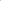 2 3 4 5 #Title of Research StudyJournalYearCompleted1 2 3 4 5 #Title of PublicationPublisherYearPublished1 2 3 4 5 #Title of Production Link to Production (If available)YearCompleted1 2 3 4 5 #Title of Awards / CitationsName of Award-giving OrganizationYear Awarded1 2 3 